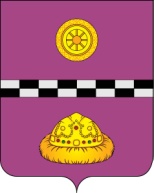 ПОСТАНОВЛЕНИЕот  09 февраля 2021 г.                                                                                         № 45О внесении изменений в постановление администрации муниципального района «Княжпогостский» от 2 июля 2018 г. № 256 «Об  утверждении Положения об оплате труда работников  муниципальных учреждений физической культуры и спорта муниципального района«Княжпогостский»
В соответствии с приказом Министерства физической культуры и спорта Республики Коми от 23 сентября 2020 г. № 01-12/242 «О внесении изменений в приказ Министерства физической культуры и спорта Республики Коми от 29 июня 2018 г. № 01-12/185 «Об утверждении Положения об оплате труда работников государственных бюджетных и автономных учреждений физической культуры и спорта Республики Коми», от 17 ноября 2020 года № 01-12/294  «О внесении изменений в приказ Министерства физической культуры и спорта Республики Коми от 29 июня 2018 г. № 01-12/185 «Об утверждении Положения об оплате труда работников государственных бюджетных и автономных учреждений физической культуры и спорта Республики КомиПОСТАНОВЛЯЮ: Внести в постановление администрации муниципального района «Княжпогостский» от 2 июля 2018 г. № 256 «Об утверждении Положения об оплате труда работников муниципальных учреждений физической культуры и спорта муниципального района «Княжпогостский» изменения согласно приложению к настоящему постановлению.Контроль за исполнением настоящего постановления возложить на заместителя руководителя администрации муниципального района М.В. Ховрина.Рекомендовать руководителям администраций  городских, главам сельских поселений принять аналогичные нормативные правовые акты.Настоящее постановление вступает в силу с момента его принятия и распространяется на правоотношения возникшие с 1 января 2021 года. Глава муниципального района  «Княжпогостский» - руководитель администрации         					А.Л. НемчиновПриложение к постановлению администрации муниципального района «Княжпогостский от 09 февраля 2021 г. № 45«УтвержденоПриложение к постановлениюадминистрации муниципального района «Княжпогостский»от 2 июля  2018 г. № 256(приложение)Изменения, вносимые в постановление администрации муниципального района «Княжпогостский» от 2 июля  2018 г. № 256 «Об утверждении Положения об оплате труда работников муниципальных учреждений физической культуры и спорта В Положение об оплате труда работников муниципальных бюджетных и автономных учреждений физической культуры Княжпогостского района: Подпункт 2.1.4 изложить в следующей редакции:«2.1.4. Должностные оклады работников, занимающих общеотраслевые должности руководителей, специалистов и служащих, устанавливаются на основе профессиональных квалификационных групп, утвержденных приказом Министерства здравоохранения и социального развития Российской Федерации от 29 мая 2008 года № 247н «Об утверждении профессиональных квалификационных групп общеотраслевых должностей руководителей, специалистов и служащих».Размеры должностных окладов по профессиональным квалификационным группам общеотраслевых должностей руководителей, специалистов и служащих:Примечания:	<*> за исключением случаев, когда должность с наименованием «главный» является составной частью должности руководителя или заместителя руководителя организации либо исполнение функций по должности специалиста с наименованием «главный» возлагается на руководителя и заместителя руководителя организации;2.1.8.5. Приказ Министерства труда и социальной защиты Российской Федерации от 28.03.2019 № 191н «Об утверждении профессионального стандарта «Тренер»:*При осуществлении работником по должности «тренер» трудовых функций по кодам С /01.6 - 05.6, D/01.6 – 05.6 шестого уровня квалификации, установленных в профессиональном стандарте «Тренер», утвержденном Приказом Министерства труда и социальной защиты Российской Федерации от 28.03.2019 № 191н, работнику устанавливаются стимулирующие выплаты в соответствии с подпунктом 20 пункта 4.3. раздела 4 настоящего Положения.»;3) в пункте 2.1. подпункта 2.1.8.11 подпункта 2.1.8. изложить в следующей редакции:«2.1.8.11. Приказ Министерства труда и социальной защиты Российской Федерации от 4 августа  2014 № 524н «Об утверждении профессионального стандарта «Специалист в области охраны труда»:4)  пункт 4.2  раздела 4 изложить в следующий редакции:«4.2. Работникам Учреждения на условиях, определенных локальным нормативным актом учреждения, могут устанавливаться надбавки за интенсивность и высокие результаты работы в следующих размерах:*Тренерам, старшим: инструкторам-методистам по адаптивной физической культуре, инструкторам-методистам устанавливается надбавка за интенсивность и высокие результаты работы не менее 5 процентов к должностному окладу в случае осуществления ими руководства подчиненными работниками.»; 5) Подпункт 4.3. изложить в следующей редакции:«1) работникам, награжденным ведомственными наградами, - в размере до 10 процентов к должностному окладу, окладу (ставке заработной платы, тарифной ставке). Надбавка устанавливается при условии соответствия ведомственных наград профилю учреждения и носит заявительный характер. Данная надбавка является единовременной; 2) иным специалистам в соответствии с требованиями федеральных стандартов по видам спорта и программ спортивной подготовки:- за участие в подготовке (не менее двух лет) высококвалифицированного спортсмена, вошедшего в состав сборной команды Российской Федерации по виду спорта, в размере до 15 процентов к должностному окладу; - за участие в подготовке (не менее двух лет) высококвалифицированного спортсмена, занявшего 1 - 6 место на официальных спортивных соревнованиях, включенных в Единый календарный план межрегиональных, всероссийских и международных физкультурных мероприятий и спортивных мероприятий в размере до 10 процентов к должностному окладу;3) тренерам, непосредственно осуществляющим спортивную подготовку спортсмена на протяжении всего этапа подготовки, устанавливаются стимулирующие выплаты за переход спортсмена на более высокий этап спортивной подготовки к другому тренеру, в том числе в иную организацию, осуществляющую подготовку спортивного резерва для спортивных сборных команд Республики Коми и Российской Федерации, сроком до 2 лет:4) тренерам, инструкторам-методистам по адаптивной физической культуре (в том числе старшим), инструкторам-методистам (в том числе старшим), работающим в специализированных учреждениях спортивной подготовки (спортивных школах олимпийского резерва, специализированных детско-юношеских спортивных школах олимпийского резерва) - до 15 процентов должностного оклада; 5) старшим инструкторам-методистам, инструкторам, работающим в центрах спортивной подготовки - до 15 процентов должностного оклада;6) спортсменам и спортсменам-инструкторам устанавливается надбавка к должностному окладу:- за выполнение нормативных требований программы по виду спорта для присвоения спортивного разряда «кандидат в мастера спорта» до 5 процентов;- за выполнение нормативных требований программы по виду спорта для присвоения спортивного звания «мастер спорта России» до 10 процентов;- за выполнение нормативных требований программы по виду спорта для присвоения спортивного звания «мастер спорта России международного класса» до 15 процентов;7) спортсменам и спортсменам-инструкторам, имеющим спортивное звание «мастер спорта России международного класса», являющимся призерами всероссийских соревнований устанавливается надбавка к должностному окладу до 20 процентов, являющимся призерами международных соревнований - до 25 процентов;8) высококвалифицированным спортсменам и спортсменам-инструкторам за результаты, показанные на официальных спортивных соревнованиях, включенных в Единый календарный план межрегиональных, всероссийских и международных физкультурных мероприятий, а также старшим тренерам сборных команд, тренерам сборных команд и тренерам за подготовку высококвалифицированного спортсмена – до 10 процентов должностного оклада;9) тренерам, тренерам сборных команд (в том числе главным, старшим):- непрерывно и непосредственно осуществляющим подготовку (не менее двух лет) высококвалифицированного спортсмена, вошедшего в состав сборной команды Российской Федерации по виду спорта, в размере до 25 процентов должностного оклада; - непрерывно и непосредственно осуществляющим подготовку (не менее двух лет) к всероссийским и (не менее 4-х лет) к международным спортивным соревнованиям высококвалифицированного спортсмена, занявшего 1 – 6 место на официальных спортивных соревнованиях, включенных в Единый календарный план межрегиональных, всероссийских и международных физкультурных мероприятий и спортивных мероприятий, в размере до 150 процентов в должностному окладу; в течение 4 лет с момента достижения спортсменом результатов.Размер надбавки за подготовку высококвалифицированного спортсмена устанавливается по наивысшему результату, на основании протоколов (копий протоколов, выписки из протоколов) спортивных соревнований.При подготовке высококвалифицированного спортсмена двумя тренерами одновременно или бригадным методом надбавка одновременно работающим тренерам и членам бригады устанавливается совокупно в размере до 150 процентов к должностному окладу с учетом вклада каждого тренера; 10) работникам учреждения, непосредственно работающим с инвалидами и лицами с ограниченными возможностями здоровья, – до 20 процентов должностного оклада;11) руководителям и специалистам, имеющим ученую степень кандидата наук, соответствующую профилю учреждения физической культуры и спорта – до 10 процентов должностного оклада, имеющим ученую степень доктора наук, соответствующую профилю учреждения физической культуры и спорта – до 20 процентов должностного оклада;12) руководителям и специалистам, имеющим почетные звания, почетные спортивные звания, спортивные звания «Заслуженный тренер СССР», «Заслуженный тренер РСФСР», «Заслуженный тренер России», «Заслуженный мастер спорта СССР», «Заслуженный мастер спорта России», «Мастер спорта СССР международного класса», «Мастер спорта России международного класса», «Мастер спорта СССР», «Мастер спорта России», «Гроссмейстер России», «Заслуженный работник физической культуры Российской Федерации», «Заслуженный работник физической культуры РСФСР», «Заслуженный работник культуры Коми АССР», «Заслуженный работник Республики Коми», Почетный тренер «Республики Коми», «Мастер спорта по национальному виду спорта Республики Коми «гонки на охотничьих лыжах» -  до 10 процентов должностного оклада;13) водителям автотранспортных средств, имеющим 1-й класс, - 25 процентов, 2-й класс - 10 процентов к окладу, тарифной ставке за фактически отработанное время в качестве водителя. Надбавка не устанавливается водителям, являющимся высококвалифицированными, оклад которых установлен как оклад высококвалифицированных рабочих учреждений, постоянно занятых на особо сложных и ответственных работах, к качеству исполнения которых предъявляются специальные требования;14) водителям автотранспортных средств за ремонт и техническое обслуживание автотранспортных средств - в размере до 30 процентов к окладу, тарифной ставке (доплата производится при условии отсутствия в штате учреждения должности механика, слесаря по ремонту автомобилей).15) тренерам, иным специалистам по результатам прохождения независимой оценки квалификации и получения соответствующего свидетельства в размере до 10 %  должностного оклада;16) работникам учреждения, реализующим экспериментальные и инновационные проекты в сфере физической культуры и спорта (в порядке, установленном законодательством Российской Федерации), - до 10 % должностного оклада;17) за непосредственное участие в организации выполнения лицами, реализующими программы спортивной подготовки, норм Всероссийского физкультурно-спортивного комплекса «Готов к труду и обороне» (при предоставлении подтверждающих материалов), - до 5 % должностного оклада;18) тренерам при трудоустройстве в физкультурно-спортивную организацию, где он проходил спортивную подготовку в качестве спортсмена на этапах спортивной подготовки, до 10 % должностного оклада;19) тренерам, осуществляющим спортивную подготовку на этапе начальной подготовки (НП) и тренировочном этапе (ТЭ), устанавливаются стимулирующие выплаты за сохранность контингента, сохранение здоровья лиц, проходящих спортивную подготовку, до 5 % должностного оклада; 20) тренерам, осуществляющим спортивную подготовку занимающихся, устанавливаются надбавки:- на тренировочном этапе (этапе спортивной специализации) по виду спорта (группе спортивных дисциплин) – 3 процента должностного оклада;- на этапах совершенствования спортивного мастерства, высшего спортивного мастерства по виду спорта (группе спортивных дисциплин) 5 процентов должностного оклада.»	6) подпункт 4.3.1 изложить в следующей редакции:  	4.3.1. Работникам, имеющим почетное звание, почетное спортивное звание, спортивное звание и ученую степень, надбавка к должностному окладу, устанавливается только по одному основанию, указанному в подпункте 11 и 12 пункта 4.3. настоящего раздела, на основании письменного заявления работника.».№ п/пНаименование должностиДолжностной оклад (рублей)Профессиональная квалификационная группа «Общеотраслевые должности служащих первого уровня»Профессиональная квалификационная группа «Общеотраслевые должности служащих первого уровня»Профессиональная квалификационная группа «Общеотраслевые должности служащих первого уровня»1 квалификационный уровень:1 квалификационный уровень:1 квалификационный уровень:1.Агент по закупкам; дежурный (по выдаче справок, залу, этажу гостиницы, комнате отдыха водителей автомобилей, общежитию и др.); делопроизводитель; кассир, архивариус77902 квалификационный уровень:2 квалификационный уровень:2 квалификационный уровень:1.Должности служащих раздела «1 квалификационный уровень» профессиональной квалификационной группы «Общеотраслевые должности служащих первого уровня, по которым может устанавливаться производное должностное наименование «старший»7860Профессиональная квалификационная группа «Общеотраслевые должности служащих второго уровня»Профессиональная квалификационная группа «Общеотраслевые должности служащих второго уровня»Профессиональная квалификационная группа «Общеотраслевые должности служащих второго уровня»1 квалификационный уровень:1 квалификационный уровень:1 квалификационный уровень:1.Администратор; переводчик - дактилолог; техник,  лаборант 80152 квалификационный уровень:2 квалификационный уровень:2 квалификационный уровень:2.Заведующий складом; заведующий хозяйством; Должности служащих раздела «1 квалификационный уровень» профессиональной квалификационной группы «Общеотраслевые должности служащих второго уровня», по которым  может устанавливаться производное должностное наименование «старший», в том числе старший администратор, старший инспектор по кадрам.Должности служащих раздела «1 квалификационный уровень» профессиональной квалификационной группы «Общеотраслевые должности служащих второго уровня», по которым устанавливается II внутридолжностная категория, в том числе техник, переводчик – дактилолог, художник, лаборант81653 квалификационный уровень:3 квалификационный уровень:3 квалификационный уровень:3.Должности служащих раздела  «1 квалификационный уровень» профессиональной квалификационной группы «Общеотраслевые должности служащих второго уровня», по которым устанавливается I внутридолжностная категория, в том числе техник,  переводчик – дактилолог, художник, лаборант83954 квалификационный уровень:4 квалификационный уровень:4 квалификационный уровень:4.Должности служащих раздела «1 квалификационный уровень» профессиональной квалификационной группы «Общеотраслевые должности служащих второго уровня», по которым может устанавливаться производное должностное наименование «ведущий» в том числе техник, техник, переводчик – дактилолог, художник, лаборант.8700Профессиональная квалификационная группа «Общеотраслевые должности служащих третьего уровня»Профессиональная квалификационная группа «Общеотраслевые должности служащих третьего уровня»Профессиональная квалификационная группа «Общеотраслевые должности служащих третьего уровня»1 квалификационный уровень:1 квалификационный уровень:1 квалификационный уровень:1.Аналитик; бухгалтер; документовед; инженер – электроник (электроник); менеджер; психолог; специалист по маркетингу; специалист по связям с общественностью; сурдопереводчик; экономист; эксперт; юрисконсульт90852 квалификационный уровень:2 квалификационный уровень:2 квалификационный уровень:2.Должности служащих раздела «1 квалификационный уровень» профессиональной квалификационной группы «Общеотраслевые должности служащих третьего уровня», по которым может устанавливаться II внутридолжностная категория, в том числе аналитик; бухгалтер; документовед; инженер – электроник (электроник); психолог; сурдопереводчик; экономист; эксперт; юрисконсульт93153 квалификационный уровень:3 квалификационный уровень:3 квалификационный уровень:3.Должности служащих раздела «1 квалификационный уровень» профессиональной квалификационной группы «Общеотраслевые должности служащих третьего уровня», по которым может устанавливаться I внутридолжностная категория, в том числе аналитик; бухгалтер; документовед; инженер – электроник (электроник); психолог; сурдопереводчик; экономист; эксперт; юрисконсульт95404 квалификационный уровень:4 квалификационный уровень:4 квалификационный уровень:1.Должности служащих раздела «1 квалификационный уровень» профессиональной квалификационной группы «Общеотраслевые должности служащих третьего уровня», по которым может устанавливаться производственное должностное наименование «ведущий», в том числе аналитик; бухгалтер; документовед; инженер – электроник (электроник); психолог; сурдопереводчик; экономист; эксперт; юрисконсульт98505 квалификационный уровень:5 квалификационный уровень:5 квалификационный уровень:1.Главные специалисты,  заместитель главного бухгалтера10150Профессиональная квалификационная группа «Общеотраслевые должности служащих четвертого уровня»Профессиональная квалификационная группа «Общеотраслевые должности служащих четвертого уровня»Профессиональная квалификационная группа «Общеотраслевые должности служащих четвертого уровня»1 квалификационный уровень:1 квалификационный уровень:1 квалификационный уровень:1.Начальник отдела информации; начальник отдела кадров (спецотдела и др.); начальник отдела маркетинга; начальник отдела материально-технического снабжения; начальник отдела подготовки кадров; начальник отдела по связям с общественностью; начальник планово-экономического отдела; начальник технического отдела; начальник финансового отдела; начальник юридического отдела105352 квалификационный уровень:2 квалификационный уровень:2 квалификационный уровень:1.Главный <*> (механик, энергетик)108403 квалификационный уровень:3 квалификационный уровень:3 квалификационный уровень:1.Директор (начальник, заведующий) филиала, другого обособленного структурного подразделения10990Уровень квалификации, установленный в профессиональном стандарте по соответствующей трудовой функцииКод, установленный в профессиональном стандарте по соответствующей трудовой функцииВозможные наименования должностей, профессийДолжностной оклад, рублей5В/01.5В/02.5В/03.5Тренер ˂*˃99806F/01.6F/02.6F/03.6F/04.6F/05.6Тренер спортивной сборной команды по виду спортаСтарший тренер спортивной сборной команды по виду спорта11455Уровень квалификации, установленный в профессиональном стандарте по соответствующей трудовой функцииКод, установленный в профессиональном стандарте по соответствующей трудовой функцииВозможные наименования должностей, профессийДолжностной оклад, рублей6А/01.6А/02.6А/03.6А/04.6Специалист по охране труда90856В/01.6В/02.6В/03.6Специалист по охране труда93157 С/01.7 Специалист по охране труда9540№ ппНаименование должностиРазмер надбавок, в процентах к должностному окладу, окладу, тарифной ставке1.Руководитель (директор, начальник, заведующий)до 2002.Заместитель руководителя (директора, начальника, заведующего) учреждения физической культуры и спорта, главный бухгалтердо 1803.Другие работники ˂*˃до 150N п/пЭтап подготовки/организацияРазмер надбавок, в процентах к должностному окладу, окладу, тарифной ставке1.Спортивные школы, Спортивные школы олимпийского резерваСпортивные школы, Спортивные школы олимпийского резерва- на тренировочный этап (спортивная специализация)- на тренировочный этап (спортивная специализация)до 2- на этап совершенствования спортивного мастерства- на этап совершенствования спортивного мастерствадо 10- на  этап высшего спортивного мастерства- на  этап высшего спортивного мастерствадо 152.Иные организацииИные организацииЦентр спортивной подготовки, училище олимпийского резерва, команды мастеровЦентр спортивной подготовки, училище олимпийского резерва, команды мастеровдо 25